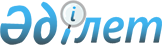 Мақтаарал аудандық мәслихатының 2017 жылғы 22 желтоқсандағы № 21-158-VI "2018-2020 жылдарға арналған аудандық бюджет туралы" шешіміне өзгерістер енгізу туралы
					
			Мерзімі біткен
			
			
		
					Түркістан облысы Мақтаарал аудандық мәслихатының 2018 жылғы 23 қарашадағы № 41-274-VI шешiмi. Түркістан облысының Әдiлет департаментiнде 2018 жылғы 4 желтоқсанда № 4816 болып тiркелдi. Мерзімі өткендіктен қолданыс тоқтатылды
      Қазақстан Республикасының 2008 жылғы 4 желтоқсандағы Бюджет кодексінің 109 бабының 5-тармағына, "Қазақстан Республикасындағы жергілікті мемлекеттік басқару және өзін-өзі басқару туралы" Қазақстан Республикасының 2001 жылғы 23 қаңтардағы Заңының 6-бабының 1-тармағының 1) тармақшасына және Түркістан облыстық мәслихатының 2018 жылғы 9 қарашадағы № 31/336-VІ "Оңтүстік Қазақстан облыстық мәслихатының 2017 жылғы 11 желтоқсандағы № 18/209-VI "2018-2020 жылдарға арналған облыстық бюджет туралы" шешіміне өзгерістер енгізу туралы" Нормативтік құқықтық актілерді мемлекеттік тіркеу тізілімінде № 4780 тіркелген шешіміне сәйкес, Мақтаарал аудандық мәслихаты ШЕШІМ ҚАБЫЛДАДЫ:
      1. Мақтаарал аудандық мәслихатының 2017 жылғы 22 желтоқсандағы № 21-158-VІ "2018-2020 жылдарға арналған аудандық бюджет туралы" (Нормативтік құқықтық актілерді мемлекеттік тіркеу тізілімінде 4350 нөмірімен тіркелген, 2018 жылғы 25 қаңтарда "Мақтаарал" газетінде және 2018 жылғы 12 қаңтарда Қазақстан Республикасының нормативтік құқықтық актілерінің эталондық бақылау банкінде электронды түрде жарияланған) шешіміне мынадай өзгерістер енгізілсін:
      1 тармақ мынадай редакцияда жазылсын: 
      "1. Мақтаарал ауданының 2018-2020 жылдарға арналған аудандық бюджеті 1, 2 және 3 қосымшаларға сәйкес, оның ішінде 2018 жылға мынадай көлемде бекітілсін: 
      1) кірістер – 40 821 718 мың теңге, оның ішінде: 
      салықтық түсімдер – 1 363 865 мың теңге;
      салықтық емес түсімдер – 38 654 мың теңге;
      негізгі капиталды сатудан түсетін түсімдер – 63 652 мың теңге; 
      трансферттер түсімі – 39 355 547 мың теңге;
      2) шығындар – 40 911 375 мың теңге;
      3) таза бюджеттік кредиттеу – 511 301 мың теңге, оның ішінде:
      бюджеттік кредиттер – 559 163 мың теңге;
      бюджеттік кредиттерді өтеу – 47 862 мың теңге;
      4) қаржы активтерімен операциялар бойынша сальдо – 0, оның ішінде:
      қаржы активтерін сатып алу – 0;
      мемлекеттің қаржы активтерін сатудан түсетін түсімдер – 0;
      5) бюджет тапшылығы – - 600 958 мың теңге;
      6) бюджет тапшылығын қаржыландыру (профицитін пайдалану) – 600 958 мың теңге, оның ішінде:
      қарыздар түсімі – 559 163 мың теңге;
      қарыздарды өтеу – 47 211 мың теңге;
      бюджет қаражатының пайдаланылатын қалдықтары – 89 006 мың теңге.".
      Көрсетілген шешімнің 1-қосымшалары осы шешімнің 1-қосымшасына сәйкес жаңа редакцияда жазылсын.
      2. "Мақтаарал аудандық мәслихат аппараты" мемлекеттік мекемесі Қазақстан Республикасының заңнамалық актілерінде белгіленген тәртіпте:
      1) осы шешімнің аумақтық әділет органында мемлекеттік тіркелуін;
      2) осы мәслихат шешімі мемлекеттік тіркелген күнінен бастап күнтізбелік он күн ішінде оның көшірмесін қағаз және электронды түрде қазақ және орыс тілдерінде "Республикалық құқықтық ақпарат орталығы" шаруашылық жүргізу құқығындағы республикалық мемлекеттік кәсіпорнына Қазақстан Республикасы нормативтік құқықтық актілерінің эталондық бақылау банкіне ресми жариялау және енгізу үшін жолданылуын;
      3) осы шешім мемлекеттік тіркелген күнінен бастап күнтізбелік он күн ішінде оның көшірмесін Мақтаарал ауданының аумағында таратылатын мерзімді баспа басылымдарында ресми жариялауға жолданылуын;
      4) ресми жарияланғаннан кейін осы шешімді Мақтаарал аудандық мәслихаттың интернет-ресурсына орналастыруын қамтамасыз етсін.
      3. Осы шешім 2018 жылдың 1 қаңтарынан бастап қолданысқа енгізіледі. 2018 жылға арналған аудандық бюджет
					© 2012. Қазақстан Республикасы Әділет министрлігінің «Қазақстан Республикасының Заңнама және құқықтық ақпарат институты» ШЖҚ РМК
				
      Аудандық мәслихат

      сессиясының төрағасы

Б.Жуманов

      Аудандық мәслихаттың хатшысы

К.Сарсекбаев
Мақтаарал аудандық
мәслихатының 2018 жылғы
23 қарашадағы № 41-274-VI
шешіміне 1-қосымшаМақтаарал аудандық
мәслихатының 2017 жылғы
22 желтоқсандағы № 21-158-VI
шешіміне 1-қосымша
Санаты
Санаты
Санаты
Атауы
Сомасы, мың теңге
Сыныбы
Сыныбы
Сыныбы
Сомасы, мың теңге
Iшкi сыныбы
Iшкi сыныбы
Iшкi сыныбы
Сомасы, мың теңге
1
1
1
1
2
3
1. Кірістер
40 821 718
1
Салықтық түсімдер
1 363 865
01
Табыс салығы
487 179
2
Жеке табыс салығы
487 179
03
Әлеуметтiк салық
596 963
1
Әлеуметтік салық
596 963
04
Меншiкке салынатын салықтар
180 270
1
Мүлiкке салынатын салықтар
157 158
3
Жер салығы
2 155
4
Көлiк құралдарына салынатын салық
0
5
Бірыңғай жер салығы
20 957
05
Тауарларға, жұмыстарға және қызметтерге салынатын iшкi салықтар
66 782
2
Акциздер
17 701
3
Табиғи және басқа да ресурстарды пайдаланғаны үшiн түсетiн түсiмдер
8 709
4
Кәсiпкерлiк және кәсiби қызметтi жүргiзгенi үшiн алынатын алымдар
39 527
5
Ойын бизнесіне салық
845
07
Басқа да салықтар
257
1
Басқа да салықтар
257
08
Заңдық мәнді іс-әрекеттерді жасағаны және (немесе) оған уәкілеттігі бар мемлекеттік органдар немесе лауазымды адамдар құжаттар бергені үшін алатын міндетті төлемдер
32 414
1
Мемлекеттік баж
32 414
2
Салықтық емес түсiмдер
38 654
01
Мемлекеттік меншіктен түсетін кірістер
10 261
1
Мемлекеттік кәсіпорындардың таза кірісі бөлігінің түсімдері
2 840
5
Мемлекет меншігіндегі мүлікті жалға беруден түсетін кірістер
7 288
7
Мемлекеттік бюджеттен берілген кредиттер бойынша сыйақылар
133
04
Мемлекеттік бюджеттен қаржыландырылатын, сондай-ақ Қазақстан Республикасы Ұлттық Банкінің бюджетінен (шығыстар сметасынан) ұсталатын және қаржыландырылатын мемлекеттік мекемелер салатын айыппұлдар, өсімпұлдар, санкциялар, өндіріп алулар
7 030
1
Мұнай секторы ұйымдарынан түсетін түсімдерді қоспағанда, мемлекеттік бюджеттен қаржыландырылатын, сондай-ақ Қазақстан Республикасы Ұлттық Банкінің бюджетінен (шығыстар сметасынан) ұсталатын және қаржыландырылатын мемлекеттік мекемелер салатын айыппұлдар, өсімпұлдар, санкциялар, өндіріп алулар
7 030
06
Басқа да салықтық емес түсiмдер
21 363
1
Басқа да салықтық емес түсiмдер
21 363
3
Негізгі капиталды сатудан түсетін түсімдер
63 652
01
Мемлекеттік мекемелерге бекітілген мемлекеттік мүлікті сату
9 986
1
Мемлекеттік мекемелерге бекітілген мемлекеттік мүлікті сату
9 986
03
Жердi және материалдық емес активтердi сату
53 666
1
Жерді сату
53 666
4
Трансферттер түсімі
39 355 547
02
Мемлекеттiк басқарудың жоғары тұрған органдарынан түсетiн трансферттер
39 355 547
2
Облыстық бюджеттен түсетiн трансферттер
39 355 547
Функционалдық топ
Функционалдық топ
Функционалдық топ
Функционалдық топ
Функционалдық топ
Сомасы, мың теңге
Кіші функция
Кіші функция
Кіші функция
Атауы
Сомасы, мың теңге
Бюджеттік бағдарламалардың әкiмшiсi
Бюджеттік бағдарламалардың әкiмшiсi
Бюджеттік бағдарламалардың әкiмшiсi
Сомасы, мың теңге
Бағдарлама
Бағдарлама
Сомасы, мың теңге
1
1
1
1
2
3
2. Шығындар
40 911 375
01
Жалпы сипаттағы мемлекеттiк қызметтер 
521 147
1
Мемлекеттiк басқарудың жалпы функцияларын орындайтын өкiлдi, атқарушы және басқа органдар
343 740
112
Аудан (облыстық маңызы бар қала) мәслихатының аппараты
23 755
001
Аудан (облыстық маңызы бар қала) мәслихатының қызметін қамтамасыз ету жөніндегі қызметтер
20 007
003
Мемлекеттік органның күрделі шығыстары
3 748
122
Аудан (облыстық маңызы бар қала) әкімінің аппараты
319 985
001
Аудан (облыстық маңызы бар қала) әкімінің қызметін қамтамасыз ету жөніндегі қызметтер
225 275
003
Мемлекеттік органның күрделі шығыстары
94 710
2
Қаржылық қызмет
5 553
459
Ауданның (облыстық маңызы бар қаланың) экономика және қаржы бөлімі
5 553
003
Салық салу мақсатында мүлікті бағалауды жүргізу
5 553
5
Жоспарлау және статистикалық қызмет
2 000
459
Ауданның (облыстық маңызы бар қаланың) экономика және қаржы бөлімі
2 000
061
Бюджеттік инвестициялар және мемлекеттік-жекешелік әріптестік, оның ішінде концессия мәселелері жөніндегі құжаттаманы сараптау және бағалау
2 000
9
Жалпы сипаттағы өзге де мемлекеттiк қызметтер
169 854
458
Ауданның (облыстық маңызы бар қаланың) тұрғын үй-коммуналдық шаруашылығы, жолаушылар көлігі және автомобиль жолдары бөлімі
62 165
001
Жергілікті деңгейде тұрғын үй-коммуналдық шаруашылығы, жолаушылар көлігі және автомобиль жолдары саласындағы мемлекеттік саясатты іске асыру жөніндегі қызметтер
59 785
013
Мемлекеттік органның күрделі шығыстары
2 380
107
Жергілікті атқарушы органның шұғыл шығындарға арналған резервінің есебінен іс-шаралар өткізу
0
459
Ауданның (облыстық маңызы бар қаланың) экономика және қаржы бөлімі
102 163
001
Ауданның (облыстық маңызы бар қаланың) экономикалық саясаттын қалыптастыру мен дамыту, мемлекеттік жоспарлау, бюджеттік атқару және коммуналдық меншігін басқару саласындағы мемлекеттік саясатты іске асыру жөніндегі қызметтер
40 095
015
Мемлекеттік органның күрделі шығыстары
3 731
113
Жергілікті бюджеттерден берілетін ағымдағы нысаналы трансферттер
58 337
466
Ауданның (облыстық маңызы бар қаланың) сәулет, қала құрылысы және құрылыс бөлімі
5 526
040
Мемлекеттік органдардың объектілерін дамыту
5 526
02
Қорғаныс
27 610
1
Әскери мұқтаждар
27 610
122
Аудан (облыстық маңызы бар қала) әкімінің аппараты
27 610
005
Жалпыға бірдей әскери міндетті атқару шеңберіндегі іс-шаралар
27 610
2
Төтенше жағдайлар жөнiндегi жұмыстарды ұйымдастыру
0
122
Аудан (облыстық маңызы бар қала) әкімінің аппараты
0
006
Аудан (облыстық маңызы бар қала) ауқымындағы төтенше жағдайлардың алдын алу және оларды жою
0
03
Қоғамдық тәртіп, қауіпсіздік, құқықтық, сот, қылмыстық-атқару қызметі
11 693
9
Қоғамдық тәртіп және қауіпсіздік саласындағы басқа да қызметтер
11 693
458
Ауданның (облыстық маңызы бар қаланың) тұрғын үй-коммуналдық шаруашылығы, жолаушылар көлігі және автомобиль жолдары бөлімі
11 693
021
Елдi мекендерде жол қозғалысы қауiпсiздiгін қамтамасыз ету
11 693
04
Бiлiм беру
20 167 897
1
Мектепке дейiнгi тәрбие және оқыту
208 776
464
Ауданның (облыстық маңызы бар қаланың) білім бөлімі
208 776
009
Мектепке дейінгі тәрбие мен оқыту ұйымдарының қызметін қамтамасыз ету
29 766
040
Мектепке дейінгі білім беру ұйымдарында мемлекеттік білім беру тапсырысын іске асыруға
179 010
466
Ауданның (облыстық маңызы бар қаланың) сәулет, қала құрылысы және құрылыс бөлімі
0
037
Мектепке дейiнгi тәрбие және оқыту объектілерін салу және реконструкциялау
0
2
Бастауыш, негізгі орта және жалпы орта білім беру
18 758 580
464
Ауданның (облыстық маңызы бар қаланың) білім бөлімі
15 485 614
003
Жалпы білім беру
15 358 969
006
Балаларға қосымша білім беру
126 645
466
Ауданның (облыстық маңызы бар қаланың) сәулет, қала құрылысы және құрылыс бөлімі
3 272 966
021
Бастауыш, негізгі орта және жалпы орта білім беру объектілерін салу және реконструкциялау
3 272 966
4
Техникалық және кәсіптік, орта білімнен кейінгі білім беру
52 467
464
Ауданның (облыстық маңызы бар қаланың) білім бөлімі
52 467
018
Кәсіптік оқытуды ұйымдастыру
52 467
9
Бiлiм беру саласындағы өзге де қызметтер
1 148 074
464
Ауданның (облыстық маңызы бар қаланың) білім бөлімі
1 148 074
001
Жергілікті деңгейде білім беру саласындағы мемлекеттік саясатты іске асыру жөніндегі қызметтер
28 798
005
Ауданның (областык маңызы бар қаланың) мемлекеттік білім беру мекемелер үшін оқулықтар мен оқу-әдiстемелiк кешендерді сатып алу және жеткізу
693 285
012
Мемлекеттік органның күрделі шығыстары
0
015
Жетім баланы (жетім балаларды) және ата-аналарының қамқорынсыз қалған баланы (балаларды) күтіп-ұстауға қамқоршыларға (қорғаншыларға) ай сайынға ақшалай қаражат төлемі
39 801
022
Жетім баланы (жетім балаларды) және ата-анасының қамқорлығынсыз қалған баланы (балаларды) асырап алғаны үшін Қазақстан азаматтарына біржолғы ақша қаражатын төлеуге арналған төлемдер
182
067
Ведомстволық бағыныстағы мемлекеттік мекемелерінің және ұйымдарының күрделі шығыстары
386 008
06
Әлеуметтiк көмек және әлеуметтiк қамсыздандыру
5 076 813
1
Әлеуметтiк қамсыздандыру
3 173 574
451
Ауданның (облыстық маңызы бар қаланың) жұмыспен қамту және әлеуметтік бағдарламалар бөлімі
3 169 038
005
Мемлекеттік атаулы әлеуметтік көмек 
3 169 038
016
18 жасқа дейінгі балаларға мемлекеттік жәрдемақылар
0
025
"Өрлеу" жобасы бойынша келісілген қаржылай көмекті енгізу
0
464
Ауданның (облыстық маңызы бар қаланың) білім бөлімі
4 536
030
Патронат тәрбиешілерге берілген баланы (балаларды) асырап бағу 
4 536
2
Әлеуметтiк көмек
1 731 623
451
Ауданның (облыстық маңызы бар қаланың) жұмыспен қамту және әлеуметтік бағдарламалар бөлімі
1 731 623
002
Жұмыспен қамту бағдарламасы
905 752
004
Ауылдық жерлерде тұратын денсаулық сақтау, білім беру, әлеуметтік қамтамасыз ету, мәдениет, спорт және ветеринар мамандарына отын сатып алуға Қазақстан Республикасының заңнамасына сәйкес әлеуметтік көмек көрсету
23 415
006
Тұрғын үйге көмек көрсету
0
007
Жергілікті өкілетті органдардың шешімі бойынша мұқтаж азаматтардың жекелеген топтарына әлеуметтік көмек
137 001
010
Үйден тәрбиеленіп оқытылатын мүгедек балаларды материалдық қамтамасыз ету
5 470
014
Мұқтаж азаматтарға үйде әлеуметтiк көмек көрсету
183 489
015
Зейнеткерлер мен мүгедектерге әлеуметтiк қызмет көрсету аумақтық орталығы
95 739
017
Мүгедектерді оңалту жеке бағдарламасына сәйкес, мұқтаж мүгедектерді міндетті гигиеналық құралдармен және ымдау тілі мамандарының қызмет көрсетуін, жеке көмекшілермен қамтамасыз ету
295 546
023
Жұмыспен қамту орталықтарының қызметін қамтамасыз ету
85 211
9
Әлеуметтiк көмек және әлеуметтiк қамтамасыз ету салаларындағы өзге де қызметтер
171 616
451
Ауданның (облыстық маңызы бар қаланың) жұмыспен қамту және әлеуметтік бағдарламалар бөлімі
171 616
001
Жергілікті деңгейде халық үшін әлеуметтік бағдарламаларды жұмыспен қамтуды қамтамасыз етуді іске асыру саласындағы мемлекеттік саясатты іске асыру жөніндегі қызметтер
91 393
011
Жәрдемақыларды және басқа да әлеуметтік төлемдерді есептеу, төлеу мен жеткізу бойынша қызметтерге ақы төлеу
6 692
021
Мемлекеттік органның күрделі шығыстары
26 721
050
Қазақстан Республикасында мүгедектердің құқықтарын қамтамасыз ету және өмір сүру сапасын жақсарту жөніндегі 2012 - 2018 жылдарға арналған іс-шаралар жоспарын іске асыру
11 244
067
Ведомстволық бағыныстағы мемлекеттік мекемелерінің және ұйымдарының күрделі шығыстары
35 566
07
Тұрғын үй-коммуналдық шаруашылық
488 231
1
Тұрғын үй шаруашылығы
33 523
458
Ауданның (облыстық маңызы бар қаланың) тұрғын үй-коммуналдық шаруашылығы, жолаушылар көлігі және автомобиль жолдары бөлімі
0
002
Мемлекеттiк қажеттiлiктер үшiн жер учаскелерiн алып қою, соның iшiнде сатып алу жолымен алып қою және осыған байланысты жылжымайтын мүлiктi иелiктен айыру
0
031
Кондоминиум объектісіне техникалық паспорттар дайындау
0
033
Инженерлік-коммуникациялық инфрақұрылымды жобалау, дамыту және (немесе) жайластыру
0
041
Нәтижелі жұмыспен қамтуды және жаппай кәсіпкерлікті дамыту бағдарламасы шеңберінде қалалардың және ауылдық елді мекендердің объектілерін жөндеу және абаттандыру
0
049
Көп пәтерлі тұрғын үйлерде энергетикалық аудит жүргізу
0
466
Ауданның (облыстық маңызы бар қаланың) сәулет, қала құрылысы және құрылыс бөлімі
33 523
003
Коммуналдық тұрғын үй қорының тұрғын үйін жобалау және (немесе) салу, реконструкциялау
9 552
004
Инженерлік-коммуникациялық инфрақұрылымды жобалау, дамыту және (немесе) жайластыру
23 971
098
Коммуналдық тұрғын үй қорының тұрғын үйлерін сатып алу
0
478
Ауданның (облыстық маңызы бар қаланың) ішкі саясат, мәдениет және тілдерді дамыту бөлімі
0
024
Нәтижелі жұмыспен қамтуды және жаппай кәсіпкерлікті дамыту бағдарламасы шеңберінде қалалардың және ауылдық елді мекендердің объектілерін жөндеу
0
2
Коммуналдық шаруашылық
145 860
458
Ауданның (облыстық маңызы бар қаланың) тұрғын үй-коммуналдық шаруашылығы, жолаушылар көлігі және автомобиль жолдары бөлімі
145 860
012
Сумен жабдықтау және су бұру жүйесінің жұмыс істеуі
41 336
026
Ауданның (облыстық маңызы бар қаланың) коммуналдық меншігіндегі жылу жүйелерін қолдануды ұйымдастыру
39 574
028
Коммуналдық шаруашылығын дамыту
11 611
029
Сумен жабдықтау және су бұру жүйелерін дамыту
0
048
Қаланы және елді мекендерді абаттандыруды дамыту
0
058
Елді мекендердегі сумен жабдықтау және су бұру жүйелерін дамыту
53 339
466
Ауданның (облыстық маңызы бар қаланың) сәулет, қала құрылысы және құрылыс бөлімі
0
007
Қаланы және елді мекендерді абаттандыруды дамыту
0
3
Елді-мекендерді көркейту
308 848
458
Ауданның (облыстық маңызы бар қаланың) тұрғын үй-коммуналдық шаруашылығы, жолаушылар көлігі және автомобиль жолдары бөлімі
308 848
015
Елдi мекендердегі көшелердi жарықтандыру
47 827
016
Елдi мекендердiң санитариясын қамтамасыз ету
30 696
017
Жерлеу орындарын ұстау және туыстары жоқ адамдарды жерлеу
0
018
Елдi мекендердi абаттандыру және көгалдандыру
230 325
08
Мәдениет, спорт, туризм және ақпараттық кеңістiк
721 980
1
Мәдениет саласындағы қызмет
160 833
478
Ауданның (облыстық маңызы бар қаланың) ішкі саясат, мәдениет және тілдерді дамыту бөлімі
160 833
009
Мәдени-демалыс жұмысын қолдау
160 833
2
Спорт
374 036
465
Ауданның (облыстық маңызы бар қаланың) дене шынықтыру және спорт бөлімі
369 056
001
Жергілікті деңгейде дене шынықтыру және спорт саласындағы мемлекеттік саясатты іске асыру жөніндегі қызметтер
12 351
004
Мемлекеттік органның күрделі шығыстары
0
005
Ұлттық және бұқаралық спорт түрлерін дамыту
330 976
006
Аудандық (облыстық маңызы бар қалалық) деңгейде спорттық жарыстар өткiзу
1 750
007
Әртүрлi спорт түрлерi бойынша аудан (облыстық маңызы бар қала) құрама командаларының мүшелерiн дайындау және олардың облыстық спорт жарыстарына қатысуы
10 732
032
Ведомстволық бағыныстағы мемлекеттік мекемелерінің және ұйымдарының күрделі шығыстары
13 247
466
Ауданның (облыстық маңызы бар қаланың) сәулет, қала құрылысы және құрылыс бөлімі
4 980
008
Cпорт объектілерін дамыту
4 980
3
Ақпараттық кеңiстiк
117 939
478
Ауданның (облыстық маңызы бар қаланың) ішкі саясат, мәдениет және тілдерді дамыту бөлімі
117 939
005
Мемлекеттік ақпараттық саясат жүргізу жөніндегі қызметтер
19 132
007
Аудандық (қалалық) кiтапханалардың жұмыс iстеуi
88 778
008
Мемлекеттiк тiлдi және Қазақстан халқының басқа да тiлдерін дамыту
10 029
9
Мәдениет, спорт, туризм және ақпараттық кеңiстiктi ұйымдастыру жөнiндегi өзге де қызметтер
69 172
478
Ауданның (облыстық маңызы бар қаланың) ішкі саясат, мәдениет және тілдерді дамыту бөлімі
69 172
001
Ақпаратты, мемлекеттілікті нығайту және азаматтардың әлеуметтік сенімділігін қалыптастыру саласында жергілікті деңгейде мемлекеттік саясатты іске асыру жөніндегі қызметтер
32 315
003
Мемлекеттік органның күрделі шығыстары
0
004
Жастар саясаты саласында іс-шараларды іске асыру
24 664
032
Ведомстволық бағыныстағы мемлекеттік мекемелерінің және ұйымдарының күрделі шығыстары
12 193
09
Отын-энергетика кешенi және жер қойнауын пайдалану
1 090 362
1
Отын және энергетика
0
466
Ауданның (облыстық маңызы бар қаланың) сәулет, қала құрылысы және құрылыс бөлімі
0
009
Жылу-энергетикалық жүйені дамыту
0
9
Отын-энергетика кешені және жер қойнауын пайдалану саласындағы өзге де қызметтер
1 090 362
458
Ауданның (облыстық маңызы бар қаланың) тұрғын үй-коммуналдық шаруашылығы, жолаушылар көлігі және автомобиль жолдары бөлімі
1 090 362
036
Газ тасымалдау жүйесін дамыту
1 090 362
10
Ауыл, су, орман, балық шаруашылығы, ерекше қорғалатын табиғи аумақтар, қоршаған ортаны және жануарлар дүниесін қорғау, жер қатынастары
357 503
1
Ауыл шаруашылығы
206 919
462
Ауданның (облыстық маңызы бар қаланың) ауыл шаруашылығы бөлімі
48 045
001
Жергілікте деңгейде ауыл шаруашылығы саласындағы мемлекеттік саясатты іске асыру жөніндегі қызметтер
47 732
006
Мемлекеттік органның күрделі шығыстары
313
473
Ауданның (облыстық маңызы бар қаланың) ветеринария бөлімі
158 874
001
Жергілікті деңгейде ветеринария саласындағы мемлекеттік саясатты іске асыру жөніндегі қызметтер
18 637
003
Мемлекеттік органның күрделі шығыстары
0
007
Қаңғыбас иттер мен мысықтарды аулауды және жоюды ұйымдастыру
9 980
008
Алып қойылатын және жойылатын ауру жануарлардың, жануарлардан алынатын өнімдер мен шикізаттың құнын иелеріне өтеу
1 060
009
Жануарлардың энзоотиялық аурулары бойынша ветеринариялық іс-шараларды жүргізу
19 357
010
Ауыл шаруашылығы жануарларын сәйкестендіру жөніндегі іс-шараларды өткізу
1 663
011
Эпизоотияға қарсы іс-шаралар жүргізу
108 177
6
Жер қатынастары
28 836
463
Ауданның (облыстық маңызы бар қаланың) жер қатынастары бөлімі
28 836
001
Аудан (облыстық маңызы бар қала) аумағында жер қатынастарын реттеу саласындағы мемлекеттік саясатты іске асыру жөніндегі қызметтер
14 378
003
Елдi мекендердi жер-шаруашылық орналастыру
14 218
007
Мемлекеттік органның күрделі шығыстары
240
9
Ауыл, су, орман, балық шаруашылығы, қоршаған ортаны қорғау және жер қатынастары саласындағы басқа да қызметтер
121 748
459
Ауданның (облыстық маңызы бар қаланың) экономика және қаржы бөлімі
121 748
099
Мамандарға әлеуметтік қолдау көрсету жөніндегі шараларды іске асыру
121 748
11
Өнеркәсіп, сәулет, қала құрылысы және құрылыс қызметі
67 661
2
Сәулет, қала құрылысы және құрылыс қызметі
67 661
466
Ауданның (облыстық маңызы бар қаланың) сәулет, қала құрылысы және құрылыс бөлімі
67 661
001
Құрылыс, облыс қалаларының, аудандарының және елді мекендерінің сәулеттік бейнесін жақсарту саласындағы мемлекеттік саясатты іске асыру және ауданның (облыстық маңызы бар қаланың) аумағын оңтайла және тиімді қала құрылыстық игеруді қамтамасыз ету жөніндегі қызметтер
42 657
013
Аудан аумағында қала құрылысын дамытудың кешенді схемаларын, аудандық (облыстық) маңызы бар қалалардың, кенттердің және өзге де ауылдық елді мекендердің бас жоспарларын әзірлеу
23 644
015
Мемлекеттік органның күрделі шығыстары
1 360
12
Көлiк және коммуникация
836 092
1
Автомобиль көлiгi
836 092
458
Ауданның (облыстық маңызы бар қаланың) тұрғын үй-коммуналдық шаруашылығы, жолаушылар көлігі және автомобиль жолдары бөлімі
836 092
022
Көлік инфрақұрылымын дамыту
153 274
023
Автомобиль жолдарының жұмыс істеуін қамтамасыз ету
220 000
045
Аудандық маңызы бар автомобиль жолдарын және елді-мекендердің көшелерін күрделі және орташа жөндеу
453 221
051
Көлiк инфрақұрылымының басым жобаларын іске асыру
9 597
13
Басқалар
179 273
3
Кәсiпкерлiк қызметтi қолдау және бәсекелестікті қорғау
17 288
469
Ауданның (облыстық маңызы бар қаланың) кәсіпкерлік бөлімі
17 288
001
Жергілікті деңгейде кәсіпкерлікті дамыту саласындағы мемлекеттік саясатты іске асыру жөніндегі қызметтер
17 210
003
Кәсіпкерлік қызметті қолдау
0
004
Мемлекеттік органның күрделі шығыстары
78
9
Басқалар
161 985
458
Ауданның (облыстық маңызы бар қаланың) тұрғын үй-коммуналдық шаруашылығы, жолаушылар көлігі және автомобиль жолдары бөлімі
123 117
040
Өңірлерді дамытудың 2020 жылға дейінгі бағдарламасы шеңберінде өңірлерді экономикалық дамытуға жәрдемдесу бойынша шараларды іске асыру
123 117
459
Ауданның (облыстық маңызы бар қаланың) экономика және қаржы бөлімі
38 868
008
Жергілікті бюджеттік инвестициялық жобалардың техникалық-экономикалық негіздемелерін және мемлекеттік-жекешелік әріптестік жобалардың, оның ішінде концессиялық жобалардың конкурстық құжаттамаларын әзірлеу немесе түзету, сондай-ақ қажетті сараптамаларын жүргізу, мемлекеттік-жекешелік әріптестік жобаларды, оның ішінде концессиялық жобаларды консультациялық сүйемелдеу
0
012
Ауданның (облыстық маңызы бар қаланың) жергілікті атқарушы органының резерві 
38 868
14
Борышқа қызмет көрсету
0
1
Борышқа қызмет көрсету
0
459
Ауданның (облыстық маңызы бар қаланың) экономика және қаржы бөлімі
0
021
Жергілікті атқарушы органдардың облыстық бюджеттен қарыздар бойынша сыйақылар мен өзге де төлемдерді төлеу бойынша борышына қызмет көрсету
0
15
Трансферттер
11 365 113
1
Трансферттер
11 365 113
459
Ауданның (облыстық маңызы бар қаланың) экономика және қаржы бөлімі
11 365 113
006
Нысаналы пайдаланылмаған (толық пайдаланылмаған) трансферттерді қайтару
3 638
024
Заңнаманы өзгертуге байланысты жоғары тұрған бюджеттің шығындарын өтеуге төменгі тұрған бюджеттен ағымдағы нысаналы трансферттер
6 689 490
038
Субвенциялар
4 425 232
049
Бюджет заңнамасымен қарастырылған жағдайларда жалпы сипаттағы трансферттерді қайтару
246 753
051
Жергілікті өзін-өзі басқару органдарына берілетін трансферттер
0
3. Таза бюджеттік кредиттеу
511 301
Функционалдық топ
Функционалдық топ
Функционалдық топ
Функционалдық топ
Функционалдық топ
Сомасы, мың теңге
Кіші функция
Кіші функция
Кіші функция
Атауы
Сомасы, мың теңге
Бюджеттік бағдарламалардың әкiмшiсi
Бюджеттік бағдарламалардың әкiмшiсi
Бюджеттік бағдарламалардың әкiмшiсi
Сомасы, мың теңге
Бағдарлама
Бағдарлама
Сомасы, мың теңге
1
1
1
1
2
3
Бюджеттік кредиттер
559 163
10
Ауыл, су, орман, балық шаруашылығы, ерекше қорғалатын табиғи аумақтар, қоршаған ортаны және жануарлар дүниесін қорғау, жер қатынастары
559 163
01
Ауыл шаруашылығы
559 163
459
Ауданның (облыстық маңызы бар қаланың) экономика және қаржы бөлімі
559 163
018
Мамандарды әлеуметтік қолдау шараларын іске асыруға берілетін бюджеттік кредиттер
559 163
Санаты
Санаты
Санаты
Атауы
Сомасы, мың теңге
Сыныбы
Сыныбы
Сыныбы
Сомасы, мың теңге
Iшкi сыныбы
Iшкi сыныбы
Iшкi сыныбы
Сомасы, мың теңге
1
1
1
1
2
3
Бюджеттік кредиттерді өтеу
47 862
5
Бюджеттік кредиттерді өтеу
47 862
01
Бюджеттік кредиттерді өтеу
47 862
1
1
Мемлекеттік бюджеттен берілген бюджеттік кредиттерді өтеу
47 862
4. Қаржы активтерімен операциялар бойынша сальдо
0
Қаржы активтерiн сатып алу
0
Мемлекеттiң қаржы активтерiн сатудан түсетiн түсiмдер
0
5. Бюджет тапшылығы (профициті)
-600 958
6. Бюджет тапшылығын қаржыландыру (профицитін пайдалану)
600 958
Санаты
Санаты
Санаты
Атауы
Сомасы, мың теңге
Сыныбы
Сыныбы
Сыныбы
Сомасы, мың теңге
Iшкi сыныбы
Iшкi сыныбы
Iшкi сыныбы
Сомасы, мың теңге
1
1
1
1
2
3
Қарыздар түсімі
559 163
7
Қарыздар түсімі
559 163
1
Мемлекеттік ішкі қарыздар
559 163
2
2
Қарыз алу келісім-шарттары
559 163
Функционалдық топ
Функционалдық топ
Функционалдық топ
Функционалдық топ
Функционалдық топ
Сомасы, мың теңге
Кіші функция
Кіші функция
Кіші функция
Атауы
Сомасы, мың теңге
Бюджеттік бағдарламалардың әкiмшiсi
Бюджеттік бағдарламалардың әкiмшiсi
Бюджеттік бағдарламалардың әкiмшiсi
Сомасы, мың теңге
Бағдарлама
Бағдарлама
Сомасы, мың теңге
1
1
1
1
2
3
Қарыздарды өтеу
47 211
16
Қарыздарды өтеу
47 211
1
Қарыздарды өтеу
47 211
459
Ауданның (облыстық маңызы бар қаланың) экономика және қаржы бөлімі
47 211
005
Жергілікті атқарушы органның жоғары тұрған бюджет алдындағы борышын өтеу
47 211
Санаты
Санаты
Санаты
Атауы
Сомасы, мың теңге
Сыныбы
Сыныбы
Сыныбы
Сомасы, мың теңге
Iшкi сыныбы
Iшкi сыныбы
Iшкi сыныбы
Сомасы, мың теңге
1
1
1
1
2
3
Бюджет қаражатының пайдаланылатын қалдықтары
89 006
8
Бюджет қаражатының пайдаланылатын қалдықтары
89 006
01
Бюджет қаражаты қалдықтары
89 006
1
1
Бюджет қаражатының бос қалдықтары
89 006